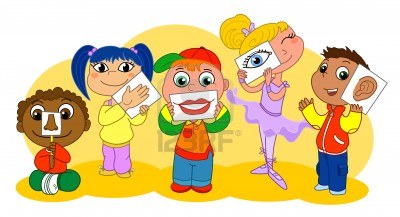 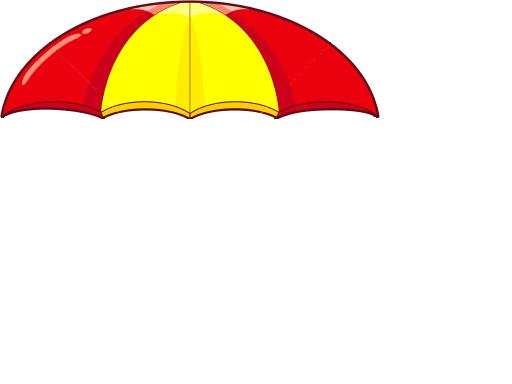 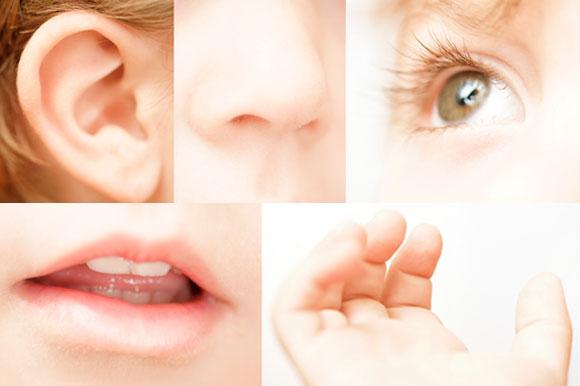 Thema: iedereen is mooi!Zintuiglijke waarnemingen Je kunt met je zintuigen horen, zien, ruiken, proeven en voelen. Horen doe je met je oren.Zien is kijken met je ogen.Ruiken doe je met je neus.Proeven doe je met je mond en dan weet je hoe iets smaakt.Voelen doe je met je handen en je huid. 